5th Grade Summer ReadingHello Fifth Grade!!!This Summer I would like to help to keep your minds sharp by encouraging you to read!  Please read for 20 minutes each day!  I am requiring that you keep a reading log to help you to keep track of what you have read.I have selected two great books.  Both have won awards and when we return to school we have Reading Counts Quizzes for both!  That will give you a jump start on your Reading Counts Goals!Please read “Frindle” by Andrew Clements and “Esperanza Rising” by Pam Munoz Ryan. You will need to write a summary of both books (no less than three paragraphs please).  Then choose one of these two books to create a Paper T-shirt Book Report to be presented to the class during the first week of September!I have included the rubric to help you along your wonderful reading journey this summer! Miss Grimm 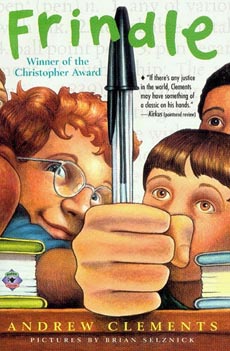 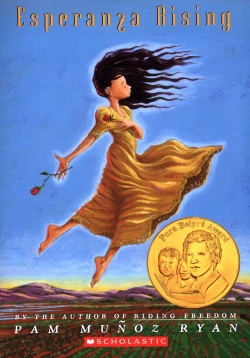 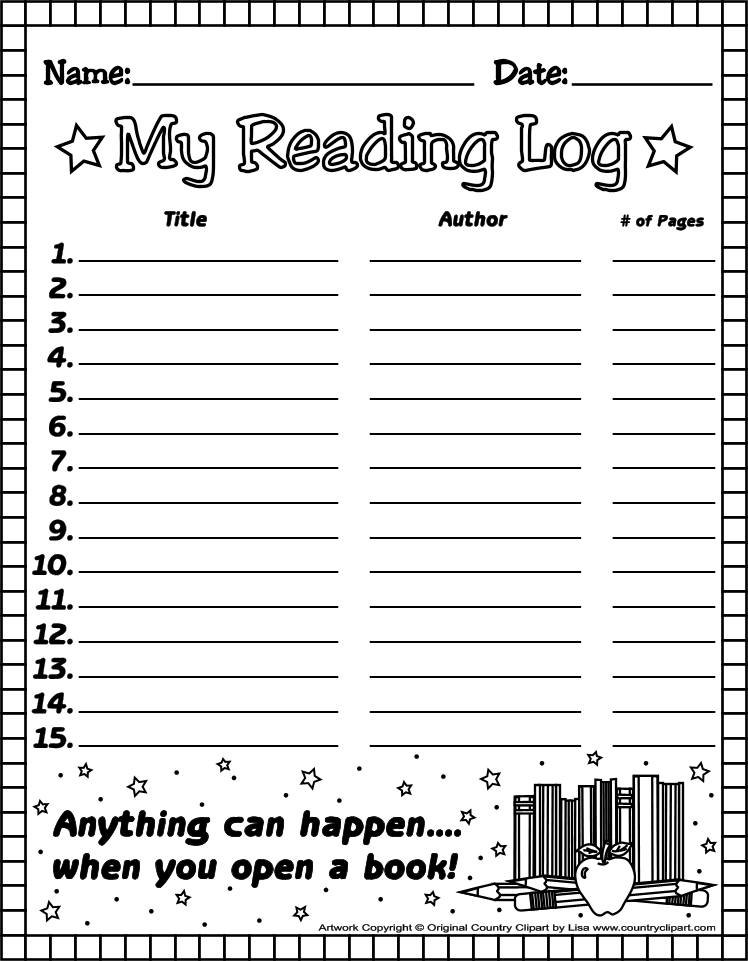 Rubric MadeUsing:RubiStar ( http://rubistar.4teachers.org )RubiStar ( http://rubistar.4teachers.org )Paper T-shirt Book Report!Paper T-shirt Book Report!Paper T-shirt Book Report!Paper T-shirt Book Report!Paper T-shirt Book Report!Teacher Name: Ms. GrimmTeacher Name: Ms. GrimmStudent Name:     ________________________________________Student Name:     ________________________________________Student Name:     ________________________________________Student Name:     ________________________________________CATEGORY4321Front of t-shirtThe front contains the title, author slogan, and a descriptive illustration of the main conflict which is detailed.The front contains the title, author, slogan, and an illustration of the main conflict with some details.The front is missing either  the title, author, or slogan. Your illustration is present but lacks detail.The front is missing two + items. The illustration looks rushed and is missing many details.Back of t-shirtThe back contains a descriptive illustration of a solution event which is detailed.The back contains an illustration of a solution event.The back contains an illustration that does not have enough details.The back contains an illustration that does not reflect a solution to your book.GrammarThere are no grammatical mistakes on the project.There is 1 grammatical mistake on the project.There are 2 grammatical mistakes on the project.There are more than 2 grammatical mistakes on the project.Attractiveness & CreativityThe project is exceptionally attractive and creative in terms of design, layout, and neatness.The project is attractive and creative in terms of design, layout and neatness.The project is a bit creative and acceptably attractive though it may be a bit messy.The project is not creative and distractingly messy or very poorly designed. It is not attractive.SummaryYour summary is at least three paragraphs with a focus on the conflict and solution illustrated as well as a description of the slogan. Shows relation to the book with details.Your summary is at least three paragraphs with a focus on the conflict and solution illustrated as well as a description of the slogan. Shows relation to book.Your summary is less than three paragraphs and lacks descriptive detail of conflict and solution illustrated. May not show relation to book with details.Your summary is only one paragraph or less and is vague. No relation to book.Summary ConventionsYour summary contains 2 or less errors in spelling, punctuation, and grammar. Your sentences vary in length, and is typed.Your summary contains 3-4 errors in spelling, punctuation, and grammar. Your sentences are all about the same length.Your summary contains 5-6 errors in spelling, punctuation, and grammar. Your sentences are the same length.Your summary contains 7 or more errors in spelling, punctuation, and grammar. Your sentences are basic, and handwriting is hard to read.PresentationThe presenter includes all major points and several details when describing his/her t-shirt.The presenter includes all major points and 1-2 details when describing his/her t-shirt.The presenter includes all major points when describing his/her t-shirt.The presenter forgets major points when describing his/her t-shirt.ListeningListens intently. Does not make distractions.Listens intently. Makes 1-2 inappropriate noises or movements.Sometimes does not appear to be listening, but is not distracting.Sometimes does not appear to be listening and makes distractions.Date Created: June 07, 2011Date Created: June 07, 2011